（様式第３号）年　　月　　日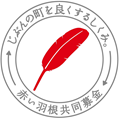 令和４年度共同募金助成事業完了報告書社会福祉法人青森県共同募金会長　様このことについて、下記のとおり実施しましたので、報告します。【助成事業区分（該当項目に✓）】【助成金精算額】[添付書類確認表]※書類は全て写しで構いません。上記以外に、本会が必要とする書類の提出を求める場合があります。（別紙２）事業実績報告事業実施施設・団体名：　　　　　　　　　　　　　　　　　　　　　　フリガナ法 人 名（団体名）フリガナ代表者名役職名役職名氏名法人住所（団体住所）〒〒〒〒〒〒〒法人住所（団体住所）担当者フリガナ氏名TEL担当者フリガナ氏名TEL担当者EメールFAX区　分□地域福祉活動公募助成事業　　　　　□地域福祉活動推進重点助成事業□県域社会福祉団体支援助成事業　　　□社会福祉施設等整備支援助成事業助成金交付額(Ａ)　　　　　　　　　　　　　　　　　　　　　　円助成金使用額(Ｂ)　　　　　　　　　　　　　　　　　　　　　　円差引額（精算額）(Ａ－Ｂ)　　　　　　　　　　　　　　　　　　　　　　円№書類名確認(✓)１助成事業実績報告書（別紙）２令和５年度事業報告書・決算書３事業・活動の様子がわかる写真 <Ｅメールで電子データ提出>物品購入事業については、受配表示がわかる資料（受配表示のある印刷物、ホームページ画面、写真など）４物品等購入、会場賃借費等の領収書のコピー５事業・活動にかかる参考資料（新聞や機関誌などの記事、参加者等への配付資料、調査報告・実施報告書など）助成事業名事業実施時期実施回数が1回の事業の場合実施回数が1回の事業の場合実施回数が1回の事業の場合令和　　　年　　　月　　　日　　実施令和　　　年　　　月　　　日　　実施令和　　　年　　　月　　　日　　実施事業実施時期年間を通じて複数回実施した事業の場合年間を通じて複数回実施した事業の場合年間を通じて複数回実施した事業の場合令和　 年　　月～　　月まで実施（年　回）令和　 年　　月～　　月まで実施（年　回）令和　 年　　月～　　月まで実施（年　回）事業実施時期精算年月日（事業完了年月日）精算年月日（事業完了年月日）精算年月日（事業完了年月日）令和　　　年　　　月　　　日令和　　　年　　　月　　　日令和　　　年　　　月　　　日事業実施場所利 用 者延べ総数　　　　　　　　人　　　　　　　　人助 成 決 定 額　　　　　　　　　　　　　　　　　     　 　　　　円　　　　　　　　　　　　　　　　　     　 　　　　円　　　　　　　　　　　　　　　　　     　 　　　　円部数・個数        　　部（個）        　　部（個）総事業費　　　　　　　　　　　　　　　　　　     　　　 　円　　　　　　　　　　　　　　　　　　     　　　 　円　　　　　　　　　　　　　　　　　　     　　　 　円収入（決算）収入（決算）収入（決算）収入（決算）支出（決算）支出（決算）支出（決算）科　　目科　　目金　額備　　考科　　目金　　額主な経費内容当助成金当助成金　　　　　　　円交付額と一致他団体補助金他団体補助金　　　　　　　円自己資金自己資金　　　　　　　円負担経理区分名（　　　　　　　　）（　　　　　　　　）その他その他　　　　　　　円合　計合　計　　　　　　　円合　計　　　　　　　円実施した具体的事業内容※事業を実施した場所・備品の設置場所、回数、件数、参加利用者、発行部数等について、具体的な事項を詳しく記入してください。実施した具体的事業内容※事業を実施した場所・備品の設置場所、回数、件数、参加利用者、発行部数等について、具体的な事項を詳しく記入してください。実施した具体的事業内容※事業を実施した場所・備品の設置場所、回数、件数、参加利用者、発行部数等について、具体的な事項を詳しく記入してください。ありがとうメッセージ(200字以内)※参加者や利用者の方々の反響、サービスを受けた方々の声等を踏まえて、助成金によってできるようになったことや解決したこと等をわかりやすい表現でご記入ください。※メッセージ全て一般公開されます。ありがとうメッセージ(200字以内)※参加者や利用者の方々の反響、サービスを受けた方々の声等を踏まえて、助成金によってできるようになったことや解決したこと等をわかりやすい表現でご記入ください。※メッセージ全て一般公開されます。ありがとうメッセージ(200字以内)※参加者や利用者の方々の反響、サービスを受けた方々の声等を踏まえて、助成金によってできるようになったことや解決したこと等をわかりやすい表現でご記入ください。※メッセージ全て一般公開されます。